VI. ROČNÍK BĚŽECKÉHO KROSOVÉHO ZÁVODU                                 
ANTONÍNSKÝ KROS Pořadatel: SDH a obec Kuřimská Nová Ves, Eurofoam sport teamsobota 13. června 2020 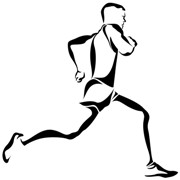 Kuřimská Nová Ves Okres Brno venkov, Jihomoravský krajGPS 49°20'46.721"N, 16°17'38.459"EPřihlášky: v kanceláři závodu (Sportovní areál) od 13:30 hodin(uzávěrka 30 minut před startem kategorie)Startovné: 50 Kč, žákovské kategorie 20 KčČasový harmonogram:14:30 start - předškoláci, chlapci, děvčata, mladší žáci, mladší žákyně15:30 start - starší žáci, starší žákyně16:15 vyhlášení výsledků dětských a mládežnických kategorií 17:00 muži, veteráni, ženy, dorostenci, dorostenky18:30 vyhlášení hlavního závodu Trať závodu: Nádherná krosová trať po lesních a polních cestách a pěšinách v okolí obce Kuřimská Nová Ves. Délka hlavního okruhu je 3,8 km, převýšení na hlavním okruhu 117 m. Start a cíl u Sportovního areálu.Kategorie, počet okruhů a délka tratě:Předškoláci 		(2014 a mladší)	100 mChlapci mladší		(2013 - 2011)  		200 m  1x kolem hřištěDěvčata mladší	                (2013 - 2011)  		200 mChlapci 		(2010 - 2009)  		400 m  2x kolem hřištěDěvčata 		(2010 - 2009)  		400 mMladší žáci 		(2008 - 2007)  		1 km    1x okruh na louceMladší žákyně 		(2008 - 2007)  		1 kmStarší žáci 		(2006 - 2005)  		2,0 km  2x okruh na louceStarší žákyně 		(2006 - 2005)  		2,0 kmDorostenci		(2004 - 2003)		4,8 km  1x okruh na louce, 1x velký přes ČerveniciDorostenky		(2004 - 2003)		4,8 kmŽeny 			(2002 a starší)		4,8 kmMuži veteráni 60 	(1960 a starší) 		4,8 kmMuži hobby		(2001 – 1961)    	4,8 kmMuži 			(2002 - 1981) 		8,6 km  1x okruh na louce, 2x velký přes ČerveniciMuži veteráni 40  	(1980 - 1971) 		8,6 km  Muži veteráni 50 	(1970 – 1961) 		8,6 kmCeny: 1. až 3. místo v kategorii věcné a pamětní ceny.Samostatné hodnocení kategorie HASIČKA a HASIČZávodí se dle pravidel atletiky a tohoto rozpisu. Každý závodník startuje na vlastní nebezpečí. Závodníci jsou povinni seznámit se s tratí. U závodníků do 18 let je nutný písemný souhlas zákonného zástupce. Pořadatel nehradí škody na zdraví a majetku vzniklé účastníkům v souvislosti se závodem. Pořadatel si vyhrazuje právo provést případné změny v kategoriích po uzávěrce startovní listiny v den závodu pro zachování smysluplnosti soutěže. Další informace na www.eurofoam-sport.cz